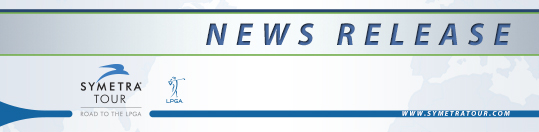 LPGA LEGEND NANCY LOPEZ TO SERVE AS HONORARY CHAIR OF 2015 TOYOTA DANIELLE DOWNEY CLASSICLopez will be at Brook Lea Country Club during event week of July 13-19DAYTONA BEACH, Fla., December 16, 2014 – The Symetra Tour, the Road to the LPGA, is excited to announce that 48-time LPGA Tour winner Nancy Lopez will serve as an Honorary Chairperson of the 2015 Toyota Danielle Downey Classic, which will be held at Brook Lea Country Club the week of July 13-19.Lopez will be on site in Rochester during the week of the event to interact with fans, players and sponsors and participate in the closing ceremonies on Sunday. 
“I’m excited to be part of the 2015 Toyota Danielle Downey Classic,” said Lopez. “I hated missing the 2014 LPGA Tour event in Rochester, it just killed me, so I can’t wait to get back to Rochester, it is like home to me.”Lopez, who won the three LPGA Championships in 1978, 1985 and 1989, was inducted into the World Golf Hall of Fame in 1989. She exploded onto the LPGA scene in her rookie year of 1975 when she won nine tournaments and captured the Vare Trophy for the lowest scoring average, the LPGA Player of the Year and the LPGA Rookie of the Year. Lopez went onto win three LPGA Tour majors and was LPGA Player of the Year four times. Lopez was inducted into the World Golf Hall of Fame in 1987. In 1978, Lopez won a record-setting five tournaments in a row, which culminated, with a win at the LPGA Tournament at Locust Hill Country Club. She has been a favorite personality in the Rochester area ever since. “Nancy Lopez is one of the greatest women’s golfers of all-time and the Rochester community loves her dearly. We are very excited to have her be a part of the 2015 Toyota Danielle Downey Classic,” said Tournament Chair, Mike Vadala. “Nancy is an inspiration to many of the Symetra Tour players so her presence is not only a great opportunity for our fans, but also the Symetra Tour players.”The 2015 Toyota Danielle Downey Classic will feature the top aspiring LPGA Tour professionals. This event marks the 39th consecutive year that Rochester, New York will host a professional women’s golf tournament. For more information about the 2015 Toyota Danielle Downey Classic visit http://danielledowneyclassic.com or call 585-943-0523.About the Symetra TourThe Symetra Tour, the official Road to the LPGA, is entering its 34th competitive season in 2014. With the support of its umbrella sponsor, Symetra, the Tour’s mission is to prepare the world’s best young women professional golfers for a successful career on the LPGA Tour. The top-10 money winners each season earn memberships on the LPGA Tour for the following season. With more than 500 alumnae moving on to the LPGA, former Symetra Tour players have won a total of 382 LPGA titles, including 45 major championships. Symetra Tour events have contributed more than $5 million to charitable organizations throughout the nation since 1989. Follow the Symetra Tour on the web at www.SymetraTour.com, Facebook.com/RoadtotheLPGA, Twitter.com/Road2LPGA, and YouTube.com/Road2LPGA.Media ContactBret Lasky, Coordinator, Symetra Tour Media, bret.lasky@lpga.com, 386-679-1292